Publicado en Madrid el 08/09/2020 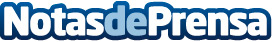 NYX, Freshly y Sephora: marcas más populares en redes sociales para las beauty addicts El sector cosmética y belleza generó casi 13 millones de interacciones en el período analizado (enero-agosto 2020), marcado por la crisis del COVID-19. El Top-10 de marcas con mayor impacto en redes sociales de Marcas de Cosmética y Belleza enero-agosto 2020 lo conforman NYX, Freshly, Sephora, Maybelline, Sesderma, 3INA, MAC, Mary Kay, Fructis y LushDatos de contacto:Marta Estevez617446211Nota de prensa publicada en: https://www.notasdeprensa.es/nyx-freshly-y-sephora-marcas-mas-populares-en_1 Categorias: Nacional Moda Comunicación Marketing Consumo Belleza http://www.notasdeprensa.es